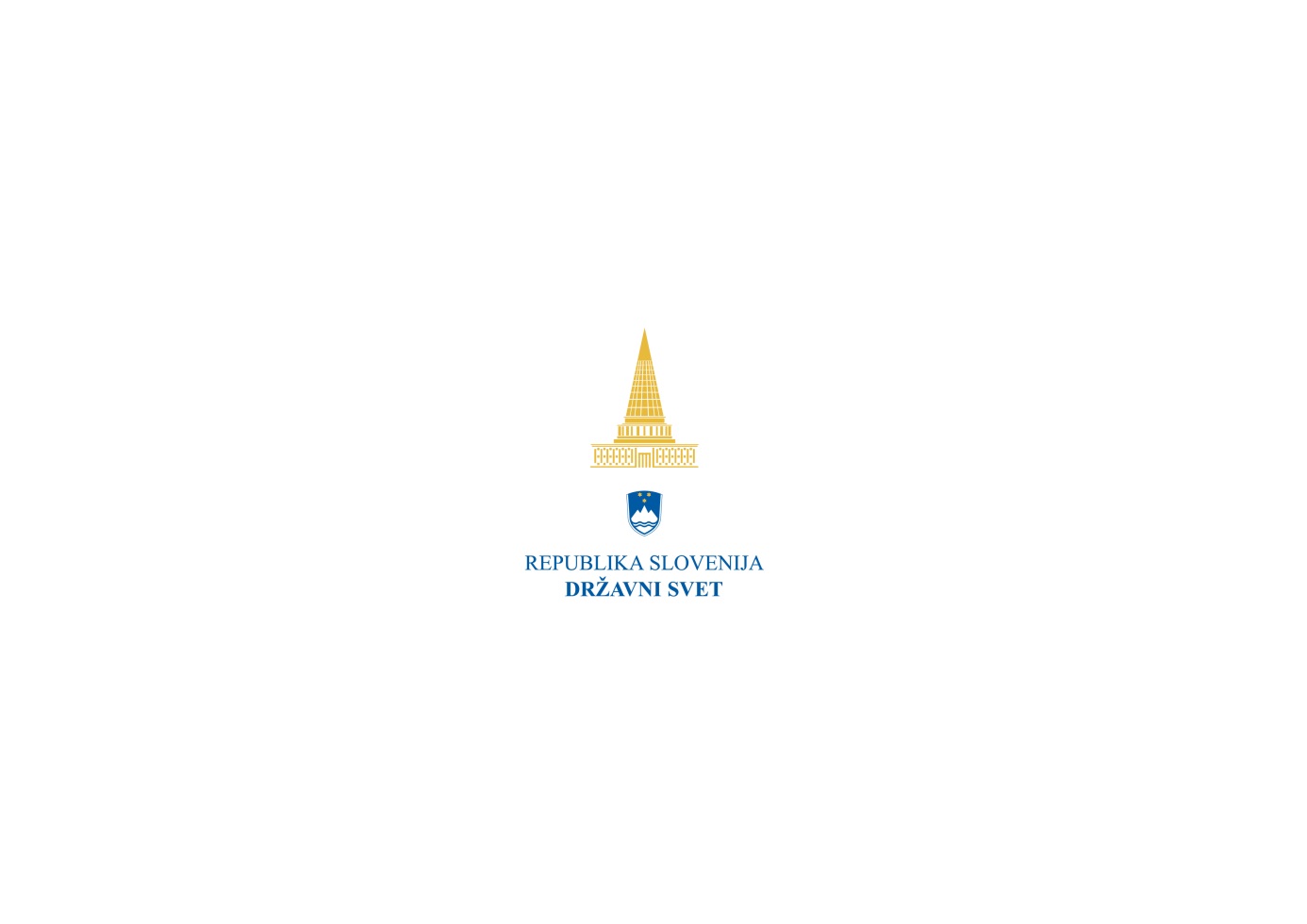 PLAKETEdržavnega sveta republike slovenijenajzaslužnejšim društvenim delavcem – prostovoljcem PREDLOG ZA LETO 2015ORGANIZACIJA PREDLAGATELJICA ORGANIZACIJA PREDLAGATELJICA ORGANIZACIJA PREDLAGATELJICA ORGANIZACIJA PREDLAGATELJICA ORGANIZACIJA PREDLAGATELJICA ORGANIZACIJA PREDLAGATELJICA ORGANIZACIJA PREDLAGATELJICA ORGANIZACIJA PREDLAGATELJICA NAZIV ORGANIZACIJE NAZIV ORGANIZACIJE NAZIV ORGANIZACIJE NASLOVNASLOVNASLOVODGOVORNA OSEBAODGOVORNA OSEBAODGOVORNA OSEBATELEFONE-NASLOVKANDIDAT/KANDIDATKAKANDIDAT/KANDIDATKAKANDIDAT/KANDIDATKAKANDIDAT/KANDIDATKAKANDIDAT/KANDIDATKAKANDIDAT/KANDIDATKAKANDIDAT/KANDIDATKAKANDIDAT/KANDIDATKAIME IN PRIIMEK IME IN PRIIMEK NASLOVNASLOVE-NASLOVE-NASLOVDATUM IN KRAJ ROJSTVADATUM IN KRAJ ROJSTVADATUM IN KRAJ ROJSTVADATUM IN KRAJ ROJSTVAŠTEVILO LET DEJAVNEGA PROSTOVOLJSKEGA DELAŠTEVILO LET DEJAVNEGA PROSTOVOLJSKEGA DELAŠTEVILO LET DEJAVNEGA PROSTOVOLJSKEGA DELAŠTEVILO LET DEJAVNEGA PROSTOVOLJSKEGA DELAŠTEVILO LET DEJAVNEGA PROSTOVOLJSKEGA DELAŠTEVILO LET DEJAVNEGA PROSTOVOLJSKEGA DELAŠTEVILO LET DEJAVNEGA PROSTOVOLJSKEGA DELAKratka obrazložitev (največ 16 vrstic):Kratka obrazložitev (največ 16 vrstic):Kratka obrazložitev (največ 16 vrstic):Kratka obrazložitev (največ 16 vrstic):Kratka obrazložitev (največ 16 vrstic):Kratka obrazložitev (največ 16 vrstic):Kratka obrazložitev (največ 16 vrstic):Kratka obrazložitev (največ 16 vrstic):Kraj: Datum: ŽigŽigPodpis odgovorne osebe:Podpis odgovorne osebe: